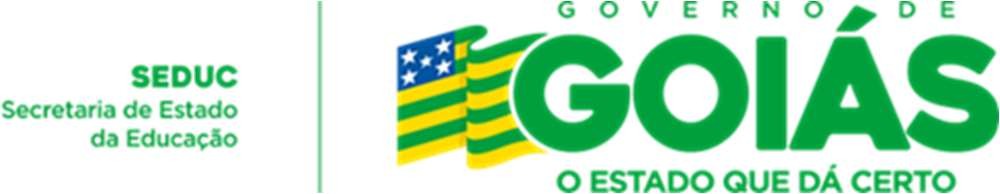 À SenhoraAPARECIDA DE FATIMA GAVIOLI SOARES PEREIRASECRETÁRIA DE ESTADO DA EDUCAÇÃOQUINTA AVENIDA - 212 Qd.71 - BAIRRO SETOR LESTE VILA NOVA GOIANIA - GO - CEP - 74643-030Ofício nº___________					Data:________________Assunto: ACOMPANHAMENTO DA EXECUÇÃO DOS RECURSOS FINANCEIROS – PRÊMIO LEIASenhora Secretária,Encaminha os anexos os documentos de Acompanhamento da Execução dos Recursos Financeiros destinados à unidade escolar premiada com o Prêmio LEIA ao Conselho Escolar XXXXX. CNPJ: XXXX da Escola Municipal XXXXX, do Município XXXX, conforme ordem de Pagamento creditada na conta do  referido Conselho Escolar, no valor de R$ _____._____ ,00 (	________________________________________), referente ao Incentivo à Alfabetização na gradação Prêmio, nos termos da Lei 21.073/2021 e Decreto nº 10.270/23 em conformidade com as Portarias nº 3386/2023, conforme Processo SEI nº xxxxxxxx.Atenciosamente,_____________________________			_____________________________Presidente (a) do Conselho Escolar			Diretor (a) da Unidade Escolar